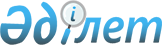 О внесении изменений в решение Каракиянского районного маслихата от 28 декабря 2020 года № 46/467 "О районном бюджете на 2021 - 2023 годы"Решение Каракиянского районного маслихата Мангистауской области от 15 декабря 2021 года № 10/104. Зарегистрировано в Министерстве юстиции Республики Казахстан 20 декабря 2021 года № 25826
      Каракиянский районный маслихат РЕШИЛ:
      1. Внести в решение Каракиянского районного маслихата "О районном бюджете на 2021-2023 годы" от 28 декабря 2020 года № 46/467 (зарегистрировано в Реестре государственной регистрации нормативных правовых актов под № 4416) следующие изменения:
      пункт 1 изложить в новой редакции:
      "1. Утвердить районный бюджет на 2021-2023 годы согласно приложениям 1, 2 и 3 соответственно к настоящему решению, в том числе на 2021 год в следующих объемах:
      1) доходы – 12 263 444,9 тысяч тенге, в том числе по:
      налоговым поступлениям – 10 492 754,0 тысяч тенге;
      неналоговым поступлениям – 188 426,9 тысячи тенге;
      поступлениям от продажи основного капитала – 154 138,0 тысяч тенге;
      поступлениям трансфертов – 1 428 126,0 тысяч тенге;
      2) затраты – 12 511 473,0 тысяч тенге;
      3) чистое бюджетное кредитование – 89 878,0 тысяч тенге;
      бюджетные кредиты – 174 115,3 тысяч тенге;
      погашение бюджетных кредитов – 84 237,3 тысяч тенге; 
      4) сальдо по операциям с финансовыми активами – 0 тенге;
      приобретение финансовых активов – 0 тенге;
      поступления от продажи финансовых активов государства – 0 тенге;
      5) дефицит (профицит) бюджета – -337 906,1 тысяч тенге;
      6) финансирование дефицита (использование профицита) бюджета – 337 906,1 тысяч тенге;
      поступление займов – 173 289,0 тысяч тенге;
      погашение займов – 0 тенге; 
      используемые остатки бюджетных средств – 248 028,1 тысяч тенге.";
      пункт 2 изложить в новой редакции:
      "2. Учесть, что из районного бюджета на 2021 год в бюджеты сел и сельских округов выделена субвенция в сумме 342 575,8 тысяч тенге, в том числе:
      сельскому округу Болашак – 33 841,4 тысяч тенге;
      сельскому округу Бостан – 38 080,3 тысяч тенге;
      села Жетыбай – 56 058,0 тысячи тенге;
      сельскому округу Куланды – 45 424,6 тысячи тенге;
      села Курык – 72 342,0 тысяч тенге;
      села Мунайшы – 50 686,5 тысяч тенге;
      села Сенек – 46 143,0 тысяч тенге.";
      пункт 5 изложить в новой редакции:
      "5. Утвердить резерв акимата района в сумме 36 377,4 тысяч тенге.";
      приложение 1 к указанному решению изложить в новой редакции согласно приложению к настоящему решению.
      2. Настоящее решение вводится в действие с 1 января 2021 года. Районный бюджет на 2021 год
					© 2012. РГП на ПХВ «Институт законодательства и правовой информации Республики Казахстан» Министерства юстиции Республики Казахстан
				
      Секретарь Каракиянского  районного маслихата 

Ж. Қалаубай
Приложение к решениюКаракиянского районного маслихатаПриложение 1 к решениюк решению Каракиянского районногомаслихата от 28 декабря 2020 года№ 46/467
Категория
Категория
Категория
Категория
Категория
Наименование
Наименование
Сумма, тысяч тенге
Класс
Класс
Класс
Класс
Наименование
Наименование
Сумма, тысяч тенге
Подкласс
Подкласс
Наименование
Наименование
Сумма, тысяч тенге
1
1
1
1
1
2
2
3
1. Доходы
1. Доходы
12 263 444,9
1
Налоговые поступления
Налоговые поступления
10 492 754,0
01
01
Подоходный налог
Подоходный налог
562 732,0
1
1
Корпоративный подоходный налог
Корпоративный подоходный налог
108 851,0
2
2
Индивидуальный подоходный налог
Индивидуальный подоходный налог
453 881,0
03
03
Социальный налог
Социальный налог
282 317,0
1
1
Социальный налог
Социальный налог
282 317,0
04
04
Налоги на собственность
Налоги на собственность
9 527 377,0
1
1
Налоги на имущество
Налоги на имущество
9 504 776,0
3
3
Земельный налог
Земельный налог
17 783,0
4
4
Налог на транспортные средства
Налог на транспортные средства
4 723,0
5
5
Единый земельный налог
Единый земельный налог
95,0
05
05
Внутренние налоги на товары, работы и услуги
Внутренние налоги на товары, работы и услуги
109 628,0
2
2
Акцизы
Акцизы
1 850,0
3
3
Поступления за использование природных и других ресурсов
Поступления за использование природных и других ресурсов
97 500,0
4
4
Сборы за ведение предпринимательской и профессиональной деятельности
Сборы за ведение предпринимательской и профессиональной деятельности
10 278,0
07
07
Прочие налоги
Прочие налоги
1 800,0
1
1
Прочие налоги
Прочие налоги
1 800,0
08
08
Обязательные платежи, взимаемые за совершение юридически значимых действий и (или) выдачу документов уполномоченными на то государственными органами или должностными лицами
Обязательные платежи, взимаемые за совершение юридически значимых действий и (или) выдачу документов уполномоченными на то государственными органами или должностными лицами
8 900,0
1
1
Государственная пошлина
Государственная пошлина
8 900,0
2
Неналоговые поступления
Неналоговые поступления
188 426,9
01
01
Доходы от государственной собственности
Доходы от государственной собственности
169 429,0
5
5
Доходы от аренды имущества, находящегося в государственной собственности
Доходы от аренды имущества, находящегося в государственной собственности
12 129,0
7
7
Вознаграждения по кредитам, выданным из государственного бюджета
Вознаграждения по кредитам, выданным из государственного бюджета
157 300,0
02
02
Поступления от реализации товаров (работ, услуг) государственными учреждениями, финансируемыми из государственного бюджета
Поступления от реализации товаров (работ, услуг) государственными учреждениями, финансируемыми из государственного бюджета
101,0
1
1
Поступления от реализации товаров (работ, услуг) государственными учреждениями, финансируемыми из государственного бюджета
Поступления от реализации товаров (работ, услуг) государственными учреждениями, финансируемыми из государственного бюджета
101,0
04
04
Штрафы, пени, санкции, взыскания, налагаемые государственными учреждениями, финансируемыми из государственного бюджета, а также содержащимися и финансируемыми из бюджета (сметы расходов) Национального Банка Республики Казахстан
Штрафы, пени, санкции, взыскания, налагаемые государственными учреждениями, финансируемыми из государственного бюджета, а также содержащимися и финансируемыми из бюджета (сметы расходов) Национального Банка Республики Казахстан
4 624,9
1
1
Штрафы, пени, санкции, взыскания, налагаемые государственными учреждениями, финансируемыми из государственного бюджета, а также содержащимися и финансируемыми из бюджета (сметы расходов) Национального Банка Республики Казахстан, за исключением поступлений от организаций нефтяного сектора и в Фонд компенсации потерпевшим
Штрафы, пени, санкции, взыскания, налагаемые государственными учреждениями, финансируемыми из государственного бюджета, а также содержащимися и финансируемыми из бюджета (сметы расходов) Национального Банка Республики Казахстан, за исключением поступлений от организаций нефтяного сектора и в Фонд компенсации потерпевшим
4 624,9
06
06
Прочие неналоговые поступления
Прочие неналоговые поступления
14 272,0
1
1
Прочие неналоговые поступления
Прочие неналоговые поступления
14 272,0
3
Поступления от продажи основного капитала
Поступления от продажи основного капитала
154 138,0
01
01
Продажа государственного имущества, закрепленного за государственными учреждениями
Продажа государственного имущества, закрепленного за государственными учреждениями
8 763,0
1
1
Продажа государственного имущества, закрепленного за 
государственными учреждениями
Продажа государственного имущества, закрепленного за 
государственными учреждениями
8 763,0
03
03
Продажа земли и нематериальных активов
Продажа земли и нематериальных активов
145 375,0
1
1
Продажа земли
Продажа земли
129 800,0
2
2
Продажа нематериальных активов
Продажа нематериальных активов
15 575,0
4
Поступления трансфертов
Поступления трансфертов
1 428 126,0
02
02
Трансферты из вышестоящих органов государственного
управления
Трансферты из вышестоящих органов государственного
управления
1 428 126,0
2
2
Трансферты из областного бюджета
Трансферты из областного бюджета
1 428 126,0
Функциональная группа
Функциональная группа
Функциональная группа
Функциональная группа
Функциональная группа
Функциональная группа
Наименование
Сумма, тысяч тенге
Функциональная подгруппа
Функциональная подгруппа
Функциональная подгруппа
Функциональная подгруппа
Наименование
Сумма, тысяч тенге
Администратор бюджетных программ
Наименование
Сумма, тысяч тенге
Программа
Наименование
Сумма, тысяч тенге
1
1
1
1
1
1
2
3
2. Затраты
12 511 473,0
01
01
Государственные услуги общего характера
438 449,9
112
Аппарат маслихата района (города областного значения)
30 972,0
1
1
001
Услуги по обеспечению деятельности маслихата района (города областного значения)
30 972,0
122
Аппарат акима района (города областного значения)
184 433,0
1
1
001
Услуги по обеспечению деятельности акима района (города областного значения)
177 552,0
1
1
003
Капитальные расходы государственного органа
6 881,0
458
Отдел жилищно-коммунального хозяйства, пассажирского транспорта и автомобильных дорог района (города областного значения)
71 834,0
9
9
001
Услуги по реализации государственной политики на местном уровне в области жилищно-коммунального хозяйства, пассажирского транспорта и автомобильных дорог
71 834,0
459
Отдел экономики и финансов района (города областного значения)
74 672,9
9
9
001
Услуги по реализации государственной политики в области формирования и развития экономической политики, государственного планирования, исполнения бюджета и управления коммунальной собственностью района (города областного значения)
55 310,9
2
2
003
Проведение оценки имущества в целях налогообложения
937,0
2
2
010
Приватизация, управление коммунальным имуществом, постприватизационная деятельность и регулирование споров, связанных с этим
2 463,0
9
9
015
Капитальные расходы государственного органа
517,0
9
9
113
Целевые текущие трансферты нижестоящим бюджетам
15 445,0
494
Отдел предпринимательства и промышленности района  (города областного значения)
31 209,0
9
9
001
Услуги по реализации государственной политики на местном уровне в области развития предпринимательства и промышленности
31 209,0
801
Отдел занятости, социальных программ и регистрации актов гражданского состояния района (города областного значения)
45 329,0
9
9
001
Услуги по реализации государственной политики на местном уровне в сфере занятости, социальных программ и регистрации актов гражданского состояния
44 699,0
9
9
003
Капитальные расходы государственного органа
630,0
02
02
Оборона
6 090,0
122
Аппарат акима района (города областного значения)
6 090,0
1
1
005
Мероприятия в рамках исполнения всеобщей воинской обязанности
1 280,0
2
2
006
Предупреждение и ликвидация чрезвычайных ситуаций масштаба района (города областного значения)
1 450,0
2
2
007
Мероприятия по профилактике и тушению степных пожаров районного (городского) масштаба, а также пожаров в населенных пунктах, в которых не созданы органы государственной противопожарной службы
3 360,0
03
03
Общественный порядок, безопасность, правовая, судебная, уголовно-исполнительная деятельность
3 000,0
458
Отдел жилищно-коммунального хозяйства, пассажирского транспорта и автомобильных дорог района (города областного значения)
3 000,0
9
9
021
Обеспечение безопасности дорожного движения в населенных пунктах
3 000,0
06
06
Социальная помощь и социальное обеспечение
686 845,0
801
Отдел занятости, социальных программ и регистрации актов гражданского состояния района (города областного значения)
684 915,0
2
2
004
Программа занятости
119 331,0
2
2
006
Оказание социальной помощи на приобретение топлива специалистам здравоохранения, образования, социального обеспечения, культуры, спорта и ветеринарии в сельской местности в соответствии с законодательством Республики Казахстан
25 652,0
2
2
007
Оказание жилищной помощи
13,0
2
2
009
Материальное обеспечение детей-инвалидов, воспитывающихся и обучающихся на дому
3 936,0
1
1
010
Государственная адресная социальная помощь
182 892,0
2
2
011
Социальная помощь отдельным категориям нуждающихся граждан по решениям местных представительных органов
174 710,0
2
2
017
Обеспечение нуждающихся инвалидов обязательными гигиеническими средствами и предоставление услуг специалистами жестового языка, индивидуальными помощниками в соответствии с индивидуальной программой реабилитации инвалида
124 670,0
9
9
018
Оплата услуг по зачислению, выплате и доставке пособий и других социальных выплат
200,0
2
2
023
Обеспечение деятельности центров занятости населения
45 830,0
9
9
050
Обеспечение прав и улучшение качества жизни инвалидов в Республике Казахстан
7 681,0
458
Отдел жилищно-коммунального хозяйства, пассажирского транспорта и автомобильных дорог района (города областного значения)
1 930,0
9
9
094
Предоставление жилищных сертификатов как социальная помощь
1 930,0
07
07
Жилищно-коммунальное хозяйство
1 009 359,2
458
Отдел жилищно-коммунального хозяйства, пассажирского транспорта и автомобильных дорог района (города областного значения)
608 246,2
1
1
004
Обеспечение жильем отдельных категорий граждан
257 000,0
2
2
012
Функционирование системы водоснабжения и водоотведения
32 342,0
3
3
015
Освещение улиц в населенных пунктах
246 448,0
2
2
027
Организация эксплуатации сетей газификации, находящихся в коммунальной собственности районов (городов областного значения)
10 988,0
2
2
028
Развитие коммунального хозяйства
61 468,2
472
Отдел строительства, архитектуры и градостроительства района (города областного значения)
401 113,0
1
1
003
Проектирование и (или) строительство, реконструкция жилья коммунального жилищного фонда
238 279,0
1
1
004
Проектирование, развитие и (или) обустройство инженерно-коммуникационной инфраструктуры
43 438,0
2
2
005
Развитие коммунального хозяйства
52 500,0
2
2
058
Развитие системы водоснабжения и водоотведения в сельских населенных пунктах
66 896,0
08
08
Культура, спорт, туризм и информационное пространство
324 165,1
470
Отдел внутренней политики и развития языков района (города областного значения)
73 724,0
9
9
001
Услуги по реализации государственной политики на местном уровне в области информации, укрепления государственности и формирование социального оптимизма граждан, развития языков
43 473,0
9
9
004
Реализация мероприятий в сфере молодежной политики
30 251,0
802
Отдел культуры, физической культуры и спорта района (города областного значения)
244 981,0
9
9
001
Услуги по реализации государственной политики на местном уровне в области культуры, физической культуры и спорта
30 279,0
3
3
004
Функционирование районных (городских) библиотек
48 583,0
1
1
005
Поддержка культурно-досуговой работы
156 179,0
7
7
007
Проведение спортивных соревновании на районном (города областного значения) уровне
4 068,0
2
2
008
Подготовка и участие членов сборных команд района (города областного значения) по различным видам спорта на областных спортивных соревнованиях
5 872,0
472
Отдел строительства, архитектуры и градостроительства района (города областного значения)
5 460,1
1
1
011
Развитие объектов культуры
5 460,1
10
10
Сельское, водное, лесное, рыбное хозяйство, особо охраняемые природные территории, охрана окружающей среды и животного мира, земельные отношения
115 048,0
462
Отдел сельского хозяйства района (города областного значения)
26 922,0
1
1
001
Услуги по реализации государственной политики на местном уровне в сфере сельского хозяйства
26 922,0
463
Отдел земельных отношений района (города областного значения)
44 526,0
6
6
001
Услуги по реализации государственной политики в области регулирования земельных отношений на территории района (города областного значения)
44 526,0
459
Отдел экономики и финансов района (города областного значения)
43 600,0
9
9
099
Реализация мер по оказанию социальной поддержки специалистов
43 600,0
11
11
Промышленность, архитектурная, радостроительная и строительная деятельность
43 886,0
472
Отдел строительства, архитектуры и градостроительства района (города областного значения)
43 886,0
2
2
001
Услуги по реализации государственной политики в области строительства, архитектуры и градостроительства на местном уровне
43 886,0
12
12
Транспорт и коммуникации
86 332,0
458
Отдел жилищно-коммунального хозяйства, пассажирского транспорта и автомобильных дорог района (города областного значения)
86 332,0
1
1
022
Развитие транспортной инфраструктуры
21 604,0
1
1
023
Обеспечение функционирования автомобильных дорог
58 000,0
1
1
045
Капитальный и средний ремонт автомобильных дорог районного значения и улиц населенных пунктов
6 728,0
13
13
Прочие
948 657,4
458
Отдел жилищно-коммунального хозяйства, пассажирского транспорта и автомобильных дорог района (города областного значения)
912 280,0
9
9
062
Реализация мероприятий по социальной и инженерной инфраструктуре в сельских населенных пунктах в рамках проекта "Ауыл-Ел бесігі"
345 899,0
9
9
064
Развитие социальной и инженерной инфраструктуры в сельских населенных пунктах в рамках проекта "Ауыл-Ел бесігі"
566 381,0
459
Отдел экономики и финансов района (города областного значения)
36 377,4
9
9
012
Резерв местного исполнительного органа района (города областного значения)
36 377,4
14
14
Обслуживание долга
157 300,0
459
Отдел экономики и финансов района (города областного значения)
157 300,0
1
1
021
Обслуживание долга местных исполнительных органов по выплате вознаграждений и иных платежей по займам из областного бюджета
157 300,0
15
15
Трансферты
8 692 340,4
459
Отдел экономики и финансов района (города областного значения)
8 692 340,4
1
1
006
Возврат неиспользованных (недоиспользованных) целевых трансфертов
20 905,4
1
1
007
Бюджетные изъятия
4 275 603,0
1
1
024
Целевые текущие трансферты из нижестоящего бюджета на компенсацию потерь вышестоящего бюджета в связи с изменением законодательства
4 053 256,2
1
1
038
Субвенции
342 575,8
3. Чистое бюджетное кредитование
89 878,0
Бюджетные кредиты
174 115,3
10
10
Сельское, водное, лесное, рыбное хозяйство, особо охраняемые природные территории, охрана окружающей среды и животного мира, земельные отношения
174 115,3
459
Отдел экономики и финансов района (города областного значения)
174 115,3
9
9
018
Бюджетные кредиты для реализации мер социальной поддержки специалистов
174 115,3
5
5
Погашение бюджетных кредитов
84 237,3
01
Погашение бюджетных кредитов
84 237,3
1
Погашение бюджетных кредитов, выданных из государственного бюджета
83 411,0
2
Возврат сумм бюджетных кредитов
826,3
4. Сальдо по операциям с финансовыми активами
0
Приобретение финансовых активов
0
Поступления от продажи финансовых активов государства
0
13
13
Прочие
0
5. Дефицит (профицит) бюджета
-337 906,1
6. Финансирование дефицита (использование профицита) бюджета
337 906,1
7
7
Поступления займов
173 289,0
01
Внутренние государственные займы
173 289,0
2
Договоры займа
173 289,0
16
16
Погашение займов
83 411,0
459
Отдел экономики и финансов района (города областного значения)
83 411,0
1
1
005
Погашение долга местного исполнительного органа перед вышестоящим бюджетом
83 411,0
8
8
Используемые остатки бюджетных средств
248 028,1
01
Остатки бюджетных средств
248 028,1
1
Свободные остатки бюджетных средств
248 028,1